FAX　0858-24-6470電子メール　info＠tottori-katsu.net公益財団法人とっとり県民活動活性化センター超絶たのしい古民家再生で地域の可能性は∞（ムゲンダイ）セミナー Vol.2　　　　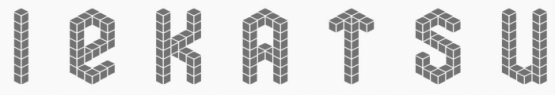 参加申込書※本セミナーに関するお問合せや実施のために使用するもので、その他の目的には使用いたしません。お名前所属・役職等電話番号※当日御連絡が可能な連絡先（携帯電話等）